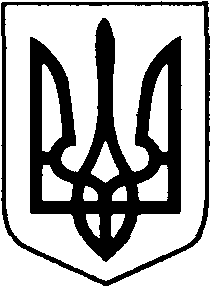 НововолинськА  міськА  радА  ВоЛИНСЬКОЇ  ОБЛАСТІВОСЬМОГО СКЛИКАННЯ                                           Р І Ш Е Н Н Я			03 листопада 2022 року         м. Нововолинськ                          № 16/35Про присвоєння звання	«Почесний громадянин		 	Нововолинської міської територіальної громади»	КАРПІНСЬКІЙ Марії Олексіївні		      Відповідно до Закону України «Про місцеве самоврядування в Україні», Положення про присвоєння звання «Почесний громадянин Нововолинської міської територіальної громади», затвердженого рішенням сесії міської ради №8/36 від 24 вересня 2021 року, враховуючи висновки комісії з попереднього розгляду заяв (клопотань) про присвоєння звання «Почесний громадянин Нововолинської міської територіальної громади», міська рада ВИРІШИЛА:1.	Присвоїти за вагомий особистий внесок у роботу з людьми, які опинилися у складних життєвих обставинах, організацію першої в місті благодійної їдальні, відродження національних традицій, проведення патріотичних заходів, популяризацію української церкви, культури та звичаїв звання «Почесний громадянин Нововолинської міської територіальної громади» КАРПІНСЬКІЙ Марії Олексіївні. 2.	Відповідно до пункту 4 Положення про присвоєння звання «Почесний громадянин Нововолинської міської територіальної громади» вручити родичам Посвідчення, Грамоту на Нагрудну відзнаку; короткі біографічні дані внести у Книгу Почесних громадян Нововолинської міської територіальної громади.3.	Повідомлення про присвоєння Звання розмістити в місцевому друкованому виданні та на офіційному веб-сайті Нововолинської міської ради.	4.	Контроль за виконанням цього рішення покласти на заступника міського голови з питань діяльності виконавчих органів Вікторію Скриннік.Міський голова                                                                                 Борис КАРПУСКатерина Бонюк, 0730345181Пояснювальна записка	              Марія Олексіївна Карпінська народилася 14 серпня 1939 року в селі Веселівка Житомирської області. Здобувши середню освіту, вступила в Луцьке медичне училище. Після його закінчення у 1958 році за направленням приїхала в Нововолинську міську лікарню працювати. У травматологічному відділенні була спершу медсестрою, а потім – старшою медсестрою. Після виходу на пенсію працювала реабілітологом у кабінеті фізпроцедур. Була активною у суспільному житті закладу. Віддала медицині 42 роки.               Зі здобуттям Україною незалежності Марія Карпінська була однією з організаторок Нововолинської філії Союзу українок. Активізувала благодійну роботу філії. Завдяки її старанням, вперше люди з інвалідністю були забезпечені візками, милицями, ходилицями та іншими засобами реабілітації. Благодійництво Марії Олексіївни переросло у створення у 1998 році Нововолинського осередку Суспільної Служби України. У 2002 році організувала при лікарні для людей з інвалідністю перший реабілітаційний центр. При Суспільній службі заснувала клуб для жінок з інвалідністю, благодійну їдальню для знедолених одиноких осіб, службу самодопомоги матерів, які виховують дітей з інвалідністю. Суспільна служба опікувалася вояками ОУН-УПА, ветеранами війни.               З перших днів незалежності відроджувала все національне: читала лекції у школі шляхетних панянок, відроджувала традиції, відстоювала створення церков українського патріархату, несла українське слово до лав української армії. Марія Карпінська була обрана депутатом Нововолинської міської ради. За активну роботу та громадянську позицію у квітні 2005 року Марія Олексіївна нагороджена Орденом княгині Ольги III ступеня.              У 2020 році Марія Карпінська відійшла у вічність. 